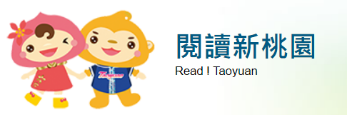 桃園市111年度第一期小桃子樂園網站徵文競賽主題與說明四, 03/24/2022 - 05:34 - admin桃園市111年度第一期小桃子樂園網站徵文競賽主題與說明徵稿日程：111年4月1日至111年4月30日
桃園市閱讀新桃園網站 http://read.tyc.edu.tw五、中學生作文：國中組(國中7-9年級)
      主題：戰爭與和平
說明：2022年2月24日，俄羅斯對烏克蘭展開軍事行動，飛機、坦克、大砲等現代化武器造成百姓傷亡和逃難的一幕幕畫面，出現在戰場上與電視螢光幕前。俄國文學家列夫托爾斯泰曾說：「歷史就是由一次又一次的戰爭相連而成，人的天賦就是進行永無息止的戰爭。」美國第32任總統富蘭克林‧羅斯福說：「相對於戰爭結束來說，我們更希望所有的戰爭本就沒有爆發。」戰爭，帶來毀滅與災難，甚至給予整個人類發展歷程一個沉重的打擊。可是即使在高度禮貌與文明的現代，人類渴望和平，卻還是躲不開戰爭…請你(妳)以「戰爭與和平」為題，說明你(妳)的想法與感受，寫一篇文章。
投稿網址：https://forms.gle/XF7oJj4vwNQn9LoMA備註：1.參選作品視為已同意以創用CC授權方式分享(姓名標示-非商業性-禁止改作 4.0 台灣CC BY-NC-ND 4.0 TW)。2.參加徵稿活動的同學請使用文書編輯軟體繕打作品檔案(依照作文格式分段與標點符號)，請於4/27(三)前，列印一份紙本連同電子檔案交給教務處設備組完成報名與上傳。3.檔案名稱命名規則(主檔名)：校名_校內作品編號_年班_作者姓名
